THE CITIZENS’ COOPERATIVE BANK LTD.,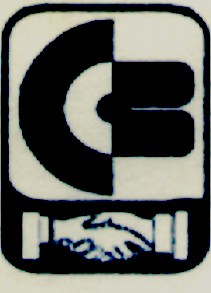 ADM OFFICE, GANDHI NAGAR, JAMMUTENDER FOR ANNUAL MAINTENANCE CONTRACT FORDESKTOPS/LAPTOPS AND OTHER ALLIED ACCESSORIESFor and on behalf of MANAGING DIRECTOR,THE CITIZENS COOPERATIVE BANK  LTD, JAMMU sealed tenders from authorized / approved dealers for AMC of Desktops, Laptops and other allied accessories like Printers, UPS, Photocopiers etc through registered post / speed post should reach in the office of MANAGING DIRECTOR, THE CITIZENS COOPERATIVE BANK LTD, ADMINISTRATIVE OFFICE,117 A/D  GANDHI NAGAR, Jammu by or before 31.10.2014 upto 04:00 PM.The intending suppliers shall affix CDR worth Rs. 20,000.00 (Rupees twenty  thousand only) (Demand Draft will not be accepted) pledged to MANAGING DIRECTOR, THE CITIZENS COOPERATIVE BANK LTD., JAMMU. The tenders shall be opened on the 05.11.2014 or any other date convenient to the BANK in presence of tenderers or any other person authorised by them who may like to be present at the time of opening of these tenders. The documents along with terms and conditions of the contract can be had from the Single Window by or before 15.10.2014 upto 01:30 PM on any working day, against the cash payment of Rs. 500/- (Rupees Five hundred) non refundable. The tender can also be downloaded from our website: www.info @citizenscooperativebankjammu.com and in that case the tender fee of Rs.500/- should be enclosed in the form of Call Deposit Receipt only.(Demand Draft / Cheque will not be accepted).Sd/-CHIEF MANAGER (Adm)THE CITIZENS COOPERATIVE BANK LTD.,JAMMU.NoDated: Copy to the:1. Notice board.THE CITIZENS COOPERATIVE BANK LTD.,ADM OFFICE, GANDHI NAGAR, JAMMUNOTICE INVITING TENDERSubject: Comprehensive Annual Maintenance Contract (CAMC) ofComputer/Printers/UPS,LAN etc.Sealed quotations are invited for the Comprehensive Annual Maintenance Contract for computer/printer/UPS and networking hard ware’s and accessories installed in the Adm Office & other other branches of The Citizens Cooperative Bank Ltd., Jammu . The general scope of work includes.a) The contract would be comprehensive i.e including replacement of parts of Original Equipments Manufacturer (OEM) except replacement of exhausted battery of UPS and cartridges for printers.b) Upkeep and maintenance of the hardware installed.c) To provide and maintain the required drivers and additional peripherals and hardware for maintaining the equipments.d) Repair to be carried out at the location of the equipment.e) Standby arrangement to be made in case the equipment is to be taken to workshop for repairs.f) Support for users and troubleshooting of commercial software packages and removal of virus and re-installation of software, if corrupted.g) Coordination with OEMs for troubleshooting of the computer and other peripherals under warranty.h) Any other maintenance work to be undertaken related to the computer/peripherals.2. Interested firms are hereby requested to furnish their proposals/rates through two bid systems i.e Technical Bid (Annexure-A) and Financial Bid (Annexure-B)3. The list of computers, printers, UPSs, networking, hardware etc. is attached as Annexure-C. However, new equipments purchased from time to time, after the expiry of warranty/guarantee period, will also have to be serviced/ maintained at the same terms and conditions, and the AMC has also to be done at the same terms and conditions for these new equipments. The Bank reserves the rights to add/remove any item from AMC during the contract period.4. The Technical and financial terms and conditions of AMC shall be asfollows:(i) The company must be a registered company.(ii) The company should be in existence for over 5 years in the trade as on 31.3.2014 with maintenance turnover of more than Rs. 1 crore per annum during the last 3 years. Supporting document (certified Balance sheet, etc) be enclosed.(iii) The company should have a previous experience in maintenance of such equipments with Banks/Government Department/Public Sector Undertaking in J&K of maintaining not less than 150 computers per year in each Department/PSU. Necessary papers must accompany the technical bid. The company should furnish its performance certificate of previous maintenance work in a Banks/Govt. office in J&K for the last three years.(iv)  The company must have expertise in on-site maintenance and repair of computers, laser jet printers, Dot Matrix printer, network components, peripherals and other hardware parts and accessories. Company should have at least one Authorized service center in Jammu from any MNC/Reputed brand like IBM/Lenovo/HP/acer/Dell/Compaq.(v) The company also must have expertise and experience in LAN troubleshooting. The bidder should have executed satisfactorily Annual Maintenance of 150 or more computers connected in LAN under Window environment for two years. A performance Certificate to this effect from at least one Govt.Deptt/Public Sector/Banks Undertaking shall be furnished.(vi) The company applying for this tender shall have to furnish an affidavit on non Judicial Stamp paper of Rs. 200/-duly attested by a Public Notary indicating that he / she has not been debarred/ blacklisted by any Bank, Municipal Body of J&K or by any Department /Board/ Corporation of Govt. of J&K and all the documents submitted by him/her are genuine.vi) The replacement of any part of the computer/peripherals, when ever required, must be carried out by the vendor with genuine part of same specification and warranty.vii) The company shall maintain the equipment as per manufacturer’s guidelines and shall use standard OEM components for replacement. Until and unless written order of the Managing Director, The Citizens Cooperative Bank Ltd., Jammu is conveyed, the original specification/characteristics/features shall not be changed.viii) The company should produce the self attested photocopies of documents related to allocation of Registration Number, PAN Number, Service Tax number, etc. The other terms and conditions for awarding the AMC shall be as under:(i) The vendor will provide at least one qualified service engineer, with experience of at least three years in windows software and other software’s and maintaining computer equipments in Banks/Govt/PSU Sector, on all the working days from 10.00 AM to 5.00 PM for attending and redressal of complaints. The engineer shall also be available on holidays as per requirement of Bank if needed. The company must have expertise and experience in the Server troubleshooting. And executed the same.(ii) The initial period of contract will be for one year from the date of award of contract. The rates quoted will remain in force for the full period of contract. No demand for revision of rate on any account shall be entertained during the contract period. The AMC can be extended, if so desired by the bank, based on the performance of the service provider.(iii) The company will prepare log books for each of the machines to be taken under the AMC and Preventive maintenance with virus scanning and virus removal and special cleaning of the Monitor, printer, keyboard, mouse etc. from outside with liquid cleaner and inside will be carried out on quarterly basis. A Preventive Maintenance Report from the user would be submitted to CHIEF MANAGER (ADM) failing which an amount of Rs. 1000 as a penalty would be imposed.(iv) The service engineers would take up any reported fault within one hour. As far as possible, the repairs would be carried out onsite. However, in case the equipment is taken to the workshop, the firm would provide a standby for the same.(v) If the firm fails to carry out repairs with 24 hours, to the satisfaction of the user, a penalty of Rs. 1000/- (Rupees one thousand only) per day or part thereof will be charged for delay beyond the one day till such time the PC/accessories are repaired. A call sheet duly signed by user should be submitted to the computer section (I/C) after successfully attending the call.(vi) The successful bidder shall provide necessary support for maintaining virus free computer environment in the Bank and help in upgrading the Software’s/Virus Detection mechanism.(vii) Immediately on award of the contract, the contractor would give a report taking over all equipment (giving their configuration in working condition also). It shall be the responsibility of the company to make all the equipment work satisfactorily throughout the contract period and also to hand over the systems to the Department in working conditions on the expiry of the contract. In case any damage on the systems of the Bank is found, compensation which would be determined by the Competent Authority will have to be paid by the firm.(viii) An Earnest Money Deposit (EMD) of Rs. 20000/-(Rupees Twenty thousand only) through a Call Deposit Receipt on our Bank or any scheduled bank in Jammu drawn in favour of Managing Director, The Citizens’ Cooperative Bank Ltd., Jammu must accompany the quotation letter. Quotation received without EMD will not be considered. Earnest money received from other unsuccessful tenders will be returned without interest on demand. Earnest money shall be treated as the security deposit which will be refundable after successful completion of the contract. (ix) It may also be noted that in case of contractor backing out in mid terms without any explicit consent of Bank , the company will be liable to recovery at higher rate vis-à-vis,those contracted with it, which may have to be incurred by Bank on maintenance of machines for the balance period of contract through alternative means.(x) The above act of backing out would be automatically debar the firm from any further dealing with Bank and EMD would also be forfeited.(xi) No advance payment in any case would be made. However, quarterly payment on pro-rata basis on satisfactorily rendering of service would be made.6. The interested firm may submit sealed envelopes for “Technical Bid” in Cover- A and “Financial Bid” in Cover- B which are further placed in a sealed cover super scribed “Quotation for AMC of computer, printer, ups and networking hardware and related accessories” addressed to Managing Director, The Citizens Cooperative Bank Ltd., Jammu latest by ………. PM on …………………….7. Late submission of tenders will not be accepted. Tenders by“Telex/Telegram/Fax/E-mail” will not be accepted. Tenders may be submitted by Registered Post/ Speed Post. However, any delay on this account shall not be accepted as reason for exception.8. Quotation received after due date, those received without separate sealed cover and rates not quoted in specified Performa will not be accepted. Bank reserves the right to reduce or increase the number of items offered for maintenance contract during the currency of the AMC.9. The rates quoted should be NET (inclusive of taxes), FOR Bank and no discount or free services/offers quoted will be considered. The rate should be quoted per piece of each item of hardware and LAN separately. This is to facilitate addition or removal of equipments from the list covered under the contract.For comparing quotation of different parties the total of annual value will be considered for a fixed number of equipment and LAN taken together.10. The bidder should quote the rates/offers in neat and clean manner both in words and in figures, free from cutting. The offers found with cutting or erasing shall be rejected out rightly.The tender is not transferable.11. Bank reserves the right to accept or reject any or all tenders without assigning any reasons.12. It will not be open for the contractor to refuse maintenance of any equipment which on the date of entering in contract is in working condition.13. The contractor shall be responsible for any loss or damage caused to any of the machines owing to negligence on his part. The contract will be on comprehensive basis inclusive repairs and replacement of spare parts without extra payment.14. The successful bidder shall have to enter into a contract with the Bank within 7 days from the date of issuance of order.15. In case of any dispute, the Managing Director, The Citizens Cooperative Bank Ltd., Jammu shall be the sole arbiter.                                     Sd/-	                                                                    MANAGING DIRECTORTHE CITIZENS’ COOPERATIVE BANK LTD.,                                                                                                            JAMMU .TECHNICAL BIDANNEXURE-AFINANCIAL BIDANNEXURE-B* Before quoting rates for each of the item, please visit and inspectthe machinery .COMPUTERS, PRINTER, UPS & OTHER ACCESSORIESANNEXURE -C1Name of Company2Address of Company3Registration No.4Name of the authorized signatory5Specimen Signature of the Authorizedsignatory.6Telephone Number of the authorizedsignatory and other Telephone Number of theCompany.7Whether the Company had enclosed EMD. If “Yes:then CDR no.8Details of the GovernmentMinistries/Department/Organization/PSUsetc. in which the firm is engaged in computerAMC activities from the F.Y 20011-12, 2012-13, 2013-14. Copies of work orders in whichthey have been given AMC of at least 150computers in one single order in anyBanks/Govt/Min./Deptt./Org. may be enclosedYear8Details of the GovernmentMinistries/Department/Organization/PSUsetc. in which the firm is engaged in computerAMC activities from the F.Y 20011-12, 2012-13, 2013-14. Copies of work orders in whichthey have been given AMC of at least 150computers in one single order in anyBanks/Govt/Min./Deptt./Org. may be enclosed2011-128Details of the GovernmentMinistries/Department/Organization/PSUsetc. in which the firm is engaged in computerAMC activities from the F.Y 20011-12, 2012-13, 2013-14. Copies of work orders in whichthey have been given AMC of at least 150computers in one single order in anyBanks/Govt/Min./Deptt./Org. may be enclosed2012-138Details of the GovernmentMinistries/Department/Organization/PSUsetc. in which the firm is engaged in computerAMC activities from the F.Y 20011-12, 2012-13, 2013-14. Copies of work orders in whichthey have been given AMC of at least 150computers in one single order in anyBanks/Govt/Min./Deptt./Org. may be enclosed2013-149Details of the GovernmentMinistries/Department/Organization/PSUsetc.. in which the firm is engaged inmaintenance of LAN from the F.Y 2011-12,2012-13,2013-14. Copies of work ordersin which they have been given AMC of at least150 computers in one single order in anyBanks/Govt/Min./Deptt./Org. may be enclosed2011-129Details of the GovernmentMinistries/Department/Organization/PSUsetc.. in which the firm is engaged inmaintenance of LAN from the F.Y 2011-12,2012-13,2013-14. Copies of work ordersin which they have been given AMC of at least150 computers in one single order in anyBanks/Govt/Min./Deptt./Org. may be enclosed2012-139Details of the GovernmentMinistries/Department/Organization/PSUsetc.. in which the firm is engaged inmaintenance of LAN from the F.Y 2011-12,2012-13,2013-14. Copies of work ordersin which they have been given AMC of at least150 computers in one single order in anyBanks/Govt/Min./Deptt./Org. may be enclosed2013-1410Whether proof/copies of work order on itemsatS.No. 8 & 9 enclose (Yes/No)11List of copies of documents enclosed.1Name of Company2Address of Company3Name of the authorized signatory4Specimen Signature of the Authorized signatory5Telephone Number of the authorized signatory and other Telephone Numbers of the CompanyS.NO*ITEMS Number of UnitsCharges per unitTotal priceCOMPUTERSCOMPUTERSCOMPUTERSCOMPUTERSCOMPUTERS1Desktop120Laptop05Server16PRINTERSPRINTERSPRINTERSPRINTERSPRINTERS2Printers453Scanner16UPSUPSUPSUPSUPS4UPS1KVA/800VAOnline UPS 5KVA12Online UPS 3KVA04LAN5LAN & allrelatedhardware100 NodesOther6Fax machine03Photostat01S.NOITEMS Numberof Units1Desktop120Laptop05Server162Printers453Scanner164UPS1KVA/800VAOnline UPS 5KVA12Online UPS 3KVA04LAN5LAN & allrelatedhardware100 NodesOther6Fax machine03Photostat01